フルハーネス型墜落制止用器具特別教育受講申込書添付書類・写真１枚　写真用紙　縦4cm×横3cm（裏面に氏名記入）最近６ヶ月以内に撮影した上３分身（胸から上）・無帽・無背景※　個人情報に係る事項は、修了証記載事項等の本人確認のために使用いたします。　　以下協会使用欄につき記入不要。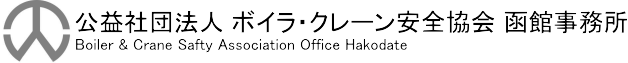 記入欄フリガナ氏　　名フリガナ氏　　名受　講　月受　講　月月月受講番号受講番号記入欄フリガナ氏　　名フリガナ氏　　名生年月日生年月日昭・平昭・平年年月日記入欄現　住　所現　住　所〒〒-電話番号携帯番号電話番号携帯番号（（（（））－－記入欄現　住　所現　住　所記入欄事　業　所事　業　所〒〒-電話番号ＦＡＸ番号電話番号ＦＡＸ番号（（（（））－－記入欄事　業　所事　業　所所在地所在地所在地所在地記入欄事　業　所事　業　所事業所名事業所名事業所名事業所名記入欄事　業　所事　業　所担当者名担当者名担当者名担当者名※個人でお申込みの際は記入不要※個人でお申込みの際は記入不要※個人でお申込みの際は記入不要※個人でお申込みの際は記入不要※個人でお申込みの際は記入不要※個人でお申込みの際は記入不要※個人でお申込みの際は記入不要申込日：申込日：年年月日公益社団法人　ボイラ・クレーン安全協会　函館事務所長　殿公益社団法人　ボイラ・クレーン安全協会　函館事務所長　殿公益社団法人　ボイラ・クレーン安全協会　函館事務所長　殿公益社団法人　ボイラ・クレーン安全協会　函館事務所長　殿公益社団法人　ボイラ・クレーン安全協会　函館事務所長　殿公益社団法人　ボイラ・クレーン安全協会　函館事務所長　殿公益社団法人　ボイラ・クレーン安全協会　函館事務所長　殿公益社団法人　ボイラ・クレーン安全協会　函館事務所長　殿公益社団法人　ボイラ・クレーン安全協会　函館事務所長　殿公益社団法人　ボイラ・クレーン安全協会　函館事務所長　殿公益社団法人　ボイラ・クレーン安全協会　函館事務所長　殿公益社団法人　ボイラ・クレーン安全協会　函館事務所長　殿公益社団法人　ボイラ・クレーン安全協会　函館事務所長　殿公益社団法人　ボイラ・クレーン安全協会　函館事務所長　殿特別教育統合修了証交付申込欄当協会函館事務所交付の修了証のみ統合することができます。特別教育統合修了証交付申込欄当協会函館事務所交付の修了証のみ統合することができます。特別教育統合修了証交付申込欄当協会函館事務所交付の修了証のみ統合することができます。特別教育統合修了証交付申込欄当協会函館事務所交付の修了証のみ統合することができます。特別教育統合修了証交付申込欄当協会函館事務所交付の修了証のみ統合することができます。特別教育統合修了証交付申込欄当協会函館事務所交付の修了証のみ統合することができます。特別教育統合修了証交付申込欄当協会函館事務所交付の修了証のみ統合することができます。記入不要↓統合を希望する資格レ講　習　名修了証番号交付年月日・修了年月日交付年月日・修了年月日交付年月日・修了年月日確認印統合を希望する資格クレーン運転第　　　　号昭･平･令年　　月　　日年　　月　　日統合を希望する資格アーク溶接第　　　　号昭･平･令年　　月　　日年　　月　　日統合を希望する資格研削といし第　　　　号昭･平･令年　　月　　日年　　月　　日統合を希望する資格小型車両系建設機械運転第　　　　号昭･平･令年　　月　　日年　　月　　日統合を希望する資格(　　　　　　　　　　)第　　　　号昭･平･令年　　月　　日年　　月　　日※修了証は講習日に回収いたしますので、持参してください。また、統合を希望するものの修了証を紛失等された方は、当事務所へご連絡ください。※修了証は講習日に回収いたしますので、持参してください。また、統合を希望するものの修了証を紛失等された方は、当事務所へご連絡ください。※修了証は講習日に回収いたしますので、持参してください。また、統合を希望するものの修了証を紛失等された方は、当事務所へご連絡ください。※修了証は講習日に回収いたしますので、持参してください。また、統合を希望するものの修了証を紛失等された方は、当事務所へご連絡ください。※修了証は講習日に回収いたしますので、持参してください。また、統合を希望するものの修了証を紛失等された方は、当事務所へご連絡ください。※修了証は講習日に回収いたしますので、持参してください。また、統合を希望するものの修了証を紛失等された方は、当事務所へご連絡ください。管理者印一般会員コーステキスト要・済・不振込　・　現金　・　書留入金日年 　　　月 　　　日不備写真・本人確認書写・資格証写・申込書（　　　　　　　　　　　）本人確認　運転免許証・住民票・保険証（　　　　　　　　　　　　）受付者担当者管理者